Вниманию абитуриентов, рекомендованных к зачислению!Если в списке рекомендованных к зачислению напротив Вашей фамилии видите синюю кнопку , значит Вы рекомендованы к зачислению. 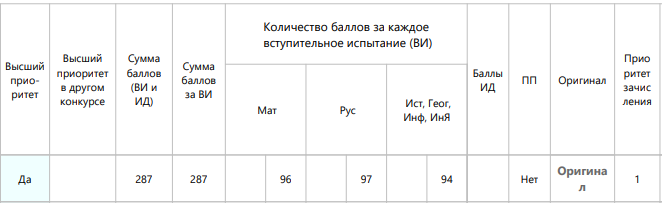 Обращаем Ваше внимание, что отметка о наличии документа об образовании для рекомендованных к зачислению должна быть в статусе «Оригинал». 